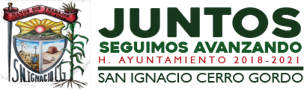 LEY DE TRANSPARENCIA Y ACCESO A LA INFORMACIÓN PÚBLICA DEL ESTADO DE JALISCO Y SUS MUNICIPIOSARTÍCULO 8 :  FRACCIÓN V :  INCISO S: ITINERARIO, AGENDA Y RESULTADOS DEL SUJETO OBLIGADOENERO 2021PRESIDENTE MUNICIPALFECHA:VIERNES 01/01/2021ACTIVIDADES AGENDADASRESULTADOS FALTA POR ENFERMEDAD, JUSTIFICADA POR CERTIFICADO MÉDICO.FECHA:SÁBADO 02/01/2021ACTIVIDADES AGENDADASRESULTADOS FECHA:DOMINGO 03/01/2021ACTIVIDADES AGENDADASRESULTADOS FECHA:LUNES 04/01/2021ACTIVIDADES AGENDADASRESULTADOS FALTA POR ENFERMEDAD, JUSTIFICADA POR CERTIFICADO MÉDICO.FECHA:MARTES 05/01/2021ACTIVIDADES AGENDADASRESULTADOS FALTA POR ENFERMEDAD, JUSTIFICADA POR CERTIFICADO MÉDICO.FECHA:MIÉRCOLES 06/01/2021ACTIVIDADES AGENDADASRESULTADOS FALTA POR ENFERMEDAD, JUSTIFICADA POR CERTIFICADO MÉDICO.FECHA:JUEVES 07/01/2021ACTIVIDADES AGENDADASRESULTADOS ATENCIÓN A ASUNTOS PRIORITARIOS EN EL H. AYUNTAMIENTO.EFECTUADO, ALTA DEL MÉDICO PARA CONTINUAR CON LABORES.FECHA:VIERNES 08/01/2021ACTIVIDADES AGENDADASRESULTADOS ATENCIÓN A ASUNTOS PRIORITARIOS EN EL H. AYUNTAMIENTO. EFECTUADOFECHA:SÁBADO 09/01/2021ACTIVIDADES AGENDADASRESULTADOS FECHA:DOMINGO 10/01/2021ACTIVIDADES AGENDADASRESULTADOS 1:30 P.M. INVITACIÓN A FINAL DE FUTBOL DE NIÑAS Y NIÑOS EN EL CAMPO SAN FELIPE. EFECTUADOFECHA:LUNES 11/01/2021ACTIVIDADES AGENDADASRESULTADOS 10:00 A.M. REUNIÓN VIRTUAL DE SEGURIDAD PÚBLICA ALTOS SUR. 2:00 P.M. SESIÓN ORDINARIA DE CABILDO NO. 57.EFECTUADOFECHA:MARTES 12/01/2021ACTIVIDADES AGENDADASRESULTADOS 10:30 A.M. SALIDA A INAUGURACIÓN DE OBRA EN LA COMUNIDAD DE SAN NICOLÁS, CON DIRECTORES Y REGIDORES. EFECTUADOFECHA:MIÉRCOLES 13/01/2021ACTIVIDADES AGENDADASRESULTADOS SALIDA A GUADALAJARA POR VISITA A SIOP. EFECTUADOFECHA:JUEVES 14/01/2021ACTIVIDADES AGENDADASRESULTADOS ATENCIÓN A LA CIUDADANÍA EN LAS OFICINAS DEL H. AYUNTAMIENTOEFECTUADOFECHA:VIERNES 15/01/2021ACTIVIDADES AGENDADASRESULTADOS 10:00 A.M. SEGUNDO INFORME (VIRTUAL) DE RESULTADOS DEL IJA (INSTITUTO DE JUSTICIA ALTERNATIVA DEL ESTADO DE JALISCO)2:00 P.M. REUNIÓN VIRTUAL SOBRE NUEVAS MEDIDAS DE SEGURIDAD SANITARIA ANTE LA PANDEMIA COVID-19.EFECTUADOFECHA:SÁBADO 16/01/2021ACTIVIDADES AGENDADASRESULTADOS FECHA:DOMINGO 17/01/2021ACTIVIDADES AGENDADASRESULTADOS FECHA:LUNES 18/01/2021ACTIVIDADES AGENDADASRESULTADOS SESIÓN DE CABILDO; EXTRAORDINARIA. EFECTUADOFECHA:MARTES 19/01/2021ACTIVIDADES AGENDADASRESULTADOS  10:00 A.M. CITA EN GUADALAJARA, EN PALACIO DE GOBIERNO, EN PATIO DE LOS NARANJOS, PARA RECEPCIÓN FIRMA DEL CONVENIO DE TECNOLOGÍA CON EL GOBERNADOR, ASISTENCIA DEL PRESIDENTE, SECRETARIO GENERAL Y SÍNDICO MUNICIPAL. 8:00 P.M. REUNIÓN CON VECINOS DE LA OBRA DE LAS CALLES BELISARIO DOMÍNGUEZ A SU CRUCE CON ING. PEDRO OROZCO.EFECTUADOFECHA:MIÉRCOLES 20/01/2021ACTIVIDADES AGENDADASRESULTADOS AGENDA DE CITAS A CIUDADANÍA PARA FECHAS PORSTERIORES POR BOTÓN ROJO, ANTE LA PANDEMIA.  EFECTUADOFECHA:JUEVES 21/01/2021ACTIVIDADES AGENDADASRESULTADOS 10:30 A.M. SALIDA DE PRESIDENCIA A ARRANQUE DE OBRA EN CALLE HIDALGO, EN LA COMUNIDAD DE LOS DOLORES, ASISTENCIA TAMBIÉN DE DIRECTORES Y REGIDORES. OBRA:  REHABILITACIÓN DE RED SANITARIA Y DE AGUA POTABLE.EFECTUADO.FECHA:VIERNES 22/01/2021ACTIVIDADES AGENDADASRESULTADOS 10:00 A.M. ENTREGA DE ADULTOS MAYORES EN CASA DE LA CULTURA. EFECTUADOFECHA:SÁBADO 23/01/2021ACTIVIDADES AGENDADASRESULTADOS FECHA:DOMINGO 24/01/2021ACTIVIDADES AGENDADASRESULTADOS SALIDA A GUADALAJARA, POR TEMA DE COPA JALISCO, EN EL CODE.EFECTUADOFECHA:LUNES 25/01/2021ACTIVIDADES AGENDADASRESULTADOS SALIDA A GUADALAJARA, POR TEMA DE COPA JALISCO, EN EL CODE.EFECTUADOFECHA:MARTES  26/01/2021ACTIVIDADES AGENDADASRESULTADOS FIRMA DE DOCUMENTOS URGENTES DE TESORERÍA, DEL H. AYUNTAMIENTO.EFECTUADOFECHA:MIÉRCOLES  27/01/2021ACTIVIDADES AGENDADASRESULTADOS 9:00 A.M. VISITA A BENEFICIARIOS DE CALENTADORES SOLARES DE LA COLONIA SAN JOSÉ Y COMUNIDADES DE EL ALTO, TERRERO CHICO Y PASTORES.EFECTUADOFECHA:JUEVES  28/01/2021ACTIVIDADES AGENDADASRESULTADOS 9:00 A.M. SALIDA POR VISITA A BENEFICIARIOS DE CALENTADORES SOLARES, COLONIA CENTRO.EFECTUADOFECHA:VIERNES  29/01/2021ACTIVIDADES AGENDADASRESULTADOS 8:30 A.M. SESIÓN DE CABILDO ORDINARIA, NO. #59.SALIDA A TEPATITLÁN, A REUNIÓN DEL AGUA POTABLEEFECTUADOFECHA:SÁBADO 30/01/2021ACTIVIDADES AGENDADASRESULTADOS FECHA:DOMINGO  31/01/2021ACTIVIDADES AGENDADASRESULTADOS 